Тематическая контрольная работа по теме «What do you want to be?»Фамилия, имя __________________________________ класс _____________ Что проверяюПрогн. оценка                             ЗаданиеМоя оценкаОшибки1. Знаю ли я слова по теме «Профессии»Соедини картинку с нужным словом:                             an officer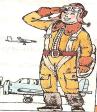                           an engineer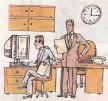                         a dentist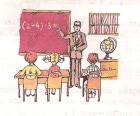                         businessmen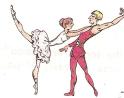                            a worker	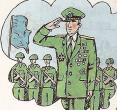                              a pilot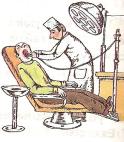                             a teacher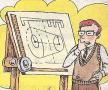                         dancers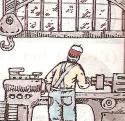 2. Умею ли я использовать служебные слова для обозначения местаНапиши, где работают эти люди:A teacher works____________________. A dentist works ____________________.A housewife works _________________.Doctors work ______________________.Workers work _____________________.An engineer works _________________.A businessman works _______________.3. Могу ли я составить рассказ                    Закончи письмо: Hello!My _______ is Alf. I am ______ . I am _____. I have ____ a mother, a _________ and a sister. My mother ____ a teacher. She works ___ ______. My father is a _________. He ________ in a plant. I ______ my family.                                                Bye.4. Понимаю ли я тексты на англ.языкеПрочитай текст. Постарайся его понять.Mike is from . He has got a sister and a brother. His sister is four. She has got a lot of toys. She likes to play with them. Mike and his brother like to play board games, to play computer games and to roller- skate.Напиши ответы на вопросы:Does his sister go to school? – __________________________________________.What does his brother like to do? - _______________________________________.5. Умею ли я составлять вопросы                         Переспроси:They are happy.- ______________________________________________________I am a pupil. - ________________________________________________________Tom has got a car. - ___________________________________________________She likes to play. – ____________________________________________________We want to run. - ____________________________________________________6. Умею ли я составлять отрицания                    Не согласись:My cat is black.- ______________________________________________________We are fine.-_________________________________________________________ She runs well.- _______________________________________________________They go to the park. -__________________________________________________We have got many toys.- _______________________________________________7. Составь и запиши 2 предложения в настоящем продолженном времени1._________________________________________________________________.2. _________________________________________________________________.